ПРАВИТЕЛЬСТВО  РЕСПУБЛИКИ  АЛТАЙМИНИСТЕРСТВО РЕГИОНАЛЬНОГО РАЗВИТИЯ РЕСПУБЛИКИ АЛТАЙ(Минрегионразвития РА)ПРИКАЗ_______2020 г.                                                                                           № ____г. Горно-АлтайскО внесении изменений в Административный регламент предоставления Министерством регионального развития Республики Алтай государственной услуги по выдаче разрешения на ввод в эксплуатацию объектов капитального строительства, указанных в пункте 6 части 5, пункте 2 части 6 статьи 51 Градостроительного кодекса Российской Федерации, утвержденный приказом Министерства регионального развития Республики Алтай от 18 мая 2018 года № 257-ДВ соответствии с Порядком разработки и утверждения административных регламентов предоставления государственных услуг, утвержденным постановлением Правительства Республики Алтай от 28 декабря 2018 года № 417,ПРИКАЗЫВАЮ:Внести в Административный регламент предоставления Министерством регионального развития Республики Алтай государственной услуги по выдаче разрешения на ввод в эксплуатацию объектов капитального строительства, указанных в пункте 6 части 5, пункте 2 части 6 статьи 51 Градостроительного кодекса Российской Федерации (далее - Административный регламент), утвержденный приказом Министерства регионального развития Республики Алтай от 18 мая 2018 года № 257-Д «Об утверждении Административного регламента предоставления Министерством регионального развития Республики Алтай государственной услуги по выдаче разрешения на ввод 
в эксплуатацию объектов капитального строительства, указанных в пункте 6 части 5, пункте 2 части 6 статьи 51 Градостроительного кодекса Российской Федерации, и признании утратившими силу некоторых приказов Министерства регионального развития Республики Алтай» в сети «Интернет»: 2018 г., 22 мая www.altai-republic.ru, внести следующие изменения:1) наименование Административного регламента изложить в следующей редакции:«Административный регламентпредоставления Министерством регионального развитияРеспублики Алтай государственной услуги по выдаче разрешения 
на ввод объекта в эксплуатацию»;2) в разделе I:а) абзац первый подраздела 1.1 изложить в следующей редакции:«Административный регламент предоставления государственной услуги по выдаче разрешения на ввод объекта в эксплуатацию (далее - Регламент) определяет стандарт предоставления государственной услуги, состав, сроки и последовательность действий (административных процедур) Министерства регионального развития Республики Алтай (далее - Министерство), порядок его взаимодействия с заявителями при предоставлении государственной услуги по выдаче разрешения ввод объекта в эксплуатацию, формы контроля за исполнением Административного регламента, досудебное (внесудебное) обжалование действий (бездействия) Министерства, а также его должностных лиц.Министерство выдает разрешение на ввод объекта в эксплуатацию в случае, если строительство объекта капитального строительства планируется осуществлять на территориях двух и более муниципальных образований (муниципальных районов, городских округов), и в случае реконструкции объекта капитального строительства, расположенного на территориях двух и более муниципальных образований (муниципальных районов, городских округов) (далее - Разрешение).Министерство выдает Разрешение в отношении этапов строительства, реконструкции объектов капитального строительства в случаях, предусмотренных частью 12 статьи 51 и частью 3.3 статьи 52 Градостроительного кодекса Российской Федерации.»;б) в предложении первом абзаца подраздела 1.2 слова «разрешений на ввод объекта в эксплуатацию объектов капитального строительства, указанных в пункте 6 части 5, пункте 2 части 6 статьи 51 Градостроительного кодекса Российской Федерации (далее - Разрешения),» заменить словом «Разрешение»;в) в абзаце пятом пункта 1.3.1 слова «ответственный работник» заменить словами «должностное лицо отдела архитектуры и строительства Министерства, уполномоченное на предоставление государственной услуги (далее - уполномоченное должностное лицо)»;г) в абзаце пятом пункта 1.3.2 слова «отдела архитектуры и строительства Министерства» исключить;3) в разделе II:а) абзац первый подраздела 2.1 изложить в следующей редакции:«Наименование государственной услуги - выдача разрешения на ввод объекта в эксплуатацию, в случае если строительство объекта капитального строительства осуществлялось на территориях двух и более муниципальных образований (муниципальных районов, городских округов), и в случае реконструкции объекта капитального строительства, расположенного на территориях двух и более муниципальных образований (муниципальных районов, городских округов) (далее - государственная услуга).»;б) в абзаце первом подраздела 2.4 цифру «7» заменить цифрой «5»;в) абзац первый подраздела 2.6 изложить в следующей редакции:«2.6.1. Для предоставления государственной услуги заявитель направляет заявление о выдаче разрешения на ввод объекта в эксплуатацию по форме, установленной в приложении № 1 к настоящему Регламенту, с приложением следующих документов:»;г) в подпункте 9 подраздела 2.6 после слов «проектной документации» дополнить словами «(включая проектную документацию, в которой учтены изменения, внесенные в соответствии с частями 3.8 и 3.9 статьи 49 Градостроительного кодекса Российской Федерации)»;д) после абзаца семнадцатого подраздела 2.6 дополнить абзацами следующего содержания:«В соответствии с частью 3.5 статьи 55 Градостроительного кодекса Российской Федерации в случае, если подано заявление о выдаче разрешения на ввод объекта в эксплуатацию в отношении этапа строительства, реконструкции объекта капитального строительства, документы, указанные в подпунктах 4, 6 - 12 пункта 2.6.1, оформляются в части, относящейся к соответствующему этапу строительства, реконструкции объекта капитального строительства. В указанном случае в заявлении о выдаче разрешения на ввод объекта в эксплуатацию в отношении этапа строительства, реконструкции объекта капитального строительства указываются сведения о ранее выданных разрешениях на ввод объекта в эксплуатацию в отношении этапа строительства, реконструкции объекта капитального строительства (при наличии).Для получения разрешения на ввод объекта в эксплуатацию разрешается требовать только указанные в пункте 2.6.1 документы. Документы, предусмотренные пунктом 2.6.1, могут быть направлены в электронной форме в соответствии пунктом 3.7.2. настоящего Регламента.». е) в подразделе 2.8:в абзаце третьем цифру «2.6» заменить цифрой «2.6.1»;абзацы восьмой и девятый исключить;в абзаце десятом цифру «2.6» заменить цифрой «2.6.1»в абзацах десятом и одиннадцатом  слово «строительство» заменить словами «ввод объекта в эксплуатацию»;ж) в подразделе 2.9 абзац второй заменить абзацами следующего содержания:«- проведение кадастровых работ (получение технического плана объекта капитального строительства, подготовленного в соответствии с Федеральным законом от 13 июля 2015 года № 218-ФЗ «О государственной регистрации недвижимости»);- выдача справок, планов (чертежей) и иных документов организациями, осуществляющими деятельность в области проектирования, технического учета и технической инвентаризации объектов капитального строительства, геодезии, картографии и лесоустройства (документы, подтверждающие соответствие построенного, реконструированного объекта капитального строительства техническим условиям и подписанные организациями, осуществляющими эксплуатацию сетей инженерно-технического обеспечения (при их наличии);- страхование гражданской ответственности владельца опасного объекта за причинение вреда в результате аварии на опасном объекте (документ, подтверждающий заключение договора обязательного страхования гражданской ответственности владельца опасного объекта за причинение вреда в результате аварии на опасном объекте в соответствии с законодательством Российской Федерации об обязательном страховании гражданской ответственности владельца опасного объекта за причинение вреда в результате аварии на опасном объекте).»;з) абзац подраздела 2.10 изложить в следующей редакции:«Государственная услуга предоставляется без взимания пошлины или иной платы.»;и) абзац подраздела 2.11 изложить в следующей редакции:«Методика определения размера платы за оказание необходимых и обязательных услуг, и размер платы за оказание необходимых и обязательных услуг определяются локальными актами организаций, оказывающих указанные услуги.»;к) в подразделе 2.14:в абзаце шестом цифру « 2.6» заменить цифрой «2.6.1»в абзаце седьмом слово «пункту» заменить словом «подраздела»;л) в подразделе 2.16:из абзаца слова «и в электронной форме» исключить;дополнить абзацем следующего содержания:«Разрешение выдается в форме электронного документа, подписанного электронной подписью, в случае, если это указано в заявлении о выдаче разрешения на ввод объекта в эксплуатацию.»;4) в разделе III:а) в подпункте 3.1.1:в абзаце третьем слово «пункте» заменить словом «подразделе» в соответствующем количестве;после абзаца пятого дополнить абзацем следующего содержания:«- межведомственные электронные взаимодействия.»;абзацы шестой – девятый исключить;б) в абзаце втором пункта 3.3.1 слово «подпунктом» заменить словом «подразделом»;в) в абзаце втором пункта 3.4.1 слово «пункте» заменить словом «подразделе»;г) во втором абзаце пункта 3.4.2 слово «подпункте» заменить словом «пункте»;д) в подразделе 3.5:в абзаце третьем слово «пункте» заменить словом «подпункте»;в абзаце четвертом слово «семи» заменить словом «пяти»;в абзаце восьмом слово «пункте» заменить словом «подпункте»;е) административный регламент дополнить приложением 1 следующего содержания: «Приложение № 1к Административному регламентупредоставления Министерством региональногоразвития Республики Алтай государственнойуслуги по выдаче разрешения на ввод объекта в эксплуатациюФорма                                    Министру регионального                                    развития Республики Алтай                                    от ____________________________________                                        (наименование организации, ИНН,                                    _______________________________________                                    юридический и почтовый адреса, телефон,                                    _______________________________________                                             банковские реквизиты)                                    _______________________________________                                 ЗАЯВЛЕНИЕ                 о выдаче разрешения на ввод объекта в эксплуатацию    Прошу   выдать   разрешение   на   ввод   в    эксплуатацию    объекта,___________________________________________________________________________         (наименование и адрес объекта капитального строительства)построенного,    реконструированного    на    основании    разрешения    настроительство от "__" ________________ г. N ___________________Приложение___________________________________________________________________________               (перечень документов, прилагаемых к заявлению)    Застройщик___________________________________________________________________________                 (должность, подпись, расшифровка подписи)     М.П.                                           "___" _________ 20__ г.(при наличии)».Министр                                                                                          О.И. ПьянковПроект приказа согласован:Главный специалист 2 разрядаадминистративно-правового отдела__________________Т.П. СулеймановаИсп. Балахнина Т.И.ПОЯСНИТЕЛЬНАЯ ЗАПИСКА к проекту приказа Министерства регионального развития 
Республики Алтай «О внесении изменений в Административный регламент предоставления Министерством регионального развития Республики Алтай государственной услуги по выдаче разрешения на ввод в эксплуатацию объектов капитального строительства, указанных в пункте 6 части 5, пункте 2 части 6 статьи 51 Градостроительного кодекса Российской Федерации»Министерством регионального развития Республики Алтай (далее – Министерство) разработан проект приказа «О внесении изменений 
в Административный регламент предоставления Министерством регионального развития Республики Алтай государственной услуги 
по выдаче разрешения на ввод в эксплуатацию объектов капитального строительства, указанных в пункте 6 части 5, пункте 2 части 6 статьи 
51 Градостроительного кодекса Российской Федерации» (далее – проект приказа).Проектом приказа предлагается внести изменения 
в Административный регламент предоставления Министерством регионального развития Республики Алтай государственной услуги 
по выдаче разрешения на ввод в эксплуатацию объектов капитального строительства.Проект приказа разработан с целью приведения Административного регламента в соответствие с требованиями федерального законодательства.Правовым основанием принятия проекта приказа является:Федеральный закон от 27 декабря 2019 года № 472-ФЗ «О внесении изменений в Градостроительный кодекс Российской Федерации 
и отдельные законодательные акты Российской Федерации»;Положение о Министерстве регионального развития Республики Алтай, утвержденное Постановлением Правительства Республики Алтай 
от 18 мая 2006 года № 99, в соответствии с которым Министерство выдает разрешения на ввод в эксплуатацию объектов капитального строительства в соответствии с Градостроительным кодексом.По проекту приказа Министерством регионального развития Республики Алтай проведена антикоррупционная экспертиза, в установленном законодательством порядке. Министр региональногоразвития Республики Алтай                                                         О.И. Пьянков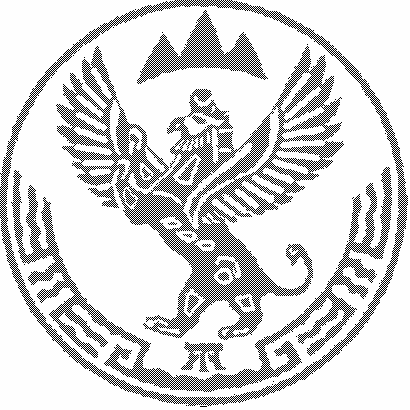 